1	Allocution prononcée par le Ministre de la science, des TIC et de la planification de la République de Corée1.1	Le Ministre de la science, des TIC et de la planification de la République de Corée ouvre la Conférence en prononçant l'allocution disponible à l'adresse suivante:http://www.itu.int/en/plenipotentiary/2014/statements/Pages/default.aspx.2	Allocution prononcée par le Maire de Busan2.1	Le Maire de Busan prononce l'allocution disponible à l'adresse suivante: http://www.itu.int/en/plenipotentiary/2014/statements/Pages/default.aspx.3	Allocution prononcée par le Secrétaire général de l'UIT3.1	Le Secrétaire général de l'UIT prononce l'allocution disponible à l'adresse suivante:http://www.itu.int/en/plenipotentiary/2014/statements/Pages/default.aspx. 4	Message du Secrétaire général de l'Organisation des Nations Unies4.1	Le Secrétaire général de l'Organisation des Nations Unies s'adresse aux participants à la Conférence dans un message vidéo, disponible à l'adresse suivante:http://www.itu.int/en/plenipotentiary/2014/statements/Pages/default.aspx.5	Présentation de timbres commémoratifs5.1	Le Président de la République de Corée présente au Secrétaire général de l'UIT une série de quatre timbres émis par la République de Corée pour célébrer l'organisation la Conférence de plénipotentiaires de 2014.6	Allocution prononcée par la Présidente de la République de Corée6.1	La Présidente de la République de Corée prononce l'allocution disponible à l'adresse suivante: http://www.itu.int/en/plenipotentiary/2014/statements/Pages/default.aspx. 7	Animations culturelles représentant le pays hôte7.1	Les participants assistent à une représentation d'art médiatique inspirée de l'œuvre de Nam June Paik, fondateur de l'art vidéo et Coréen d'origine, ainsi qu'à un spectacle de danse traditionnelle par la Compagnie nationale de danse de Corée.La séance est levée à 12 h 10.Le Secrétaire:	Le Président:H. TOURÉ		W. MINConférence de plénipotentiaires (PP-14)
Busan, 20 octobre - 7 novembre 2014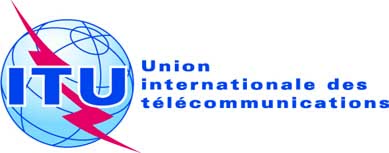 SÉANCE PLÉNIÈREDocument 106-F23 octobre 2014Original: anglaisprocès-verbalde lacérémonie d'ouvertureprocès-verbalde lacérémonie d'ouvertureLundi 20 octobre 2014 à 11 heuresLundi 20 octobre 2014 à 11 heuresSujets traitésDocuments1Allocution prononcée par le Ministre de la science, des TIC et de la planification de la République de Corée2Allocution prononcée par le Maire de Busan3Allocution prononcée par le Secrétaire général de l'UIT4Message du Secrétaire général de l'Organisation des Nations Unies5Présentation de timbres commémoratifs6Allocution prononcée par la Présidente de la République de Corée7Animations culturelles représentant le pays hôte